Course:Course:Ruminant nutritionRuminant nutritionRuminant nutritionRuminant nutritionRuminant nutritionRuminant nutritionRuminant nutritionRuminant nutritionRuminant nutritionCourse id: 3OST6O26Course id: 3OST6O26Ruminant nutritionRuminant nutritionRuminant nutritionRuminant nutritionRuminant nutritionRuminant nutritionRuminant nutritionRuminant nutritionRuminant nutritionNumber of ECTS: 5Number of ECTS: 5Ruminant nutritionRuminant nutritionRuminant nutritionRuminant nutritionRuminant nutritionRuminant nutritionRuminant nutritionRuminant nutritionRuminant nutritionTeacher:Teacher:Dragan GlamočićDragan GlamočićDragan GlamočićDragan GlamočićDragan GlamočićDragan GlamočićDragan GlamočićDragan GlamočićDragan GlamočićCourse statusCourse statusMandatoryMandatoryMandatoryMandatoryMandatoryMandatoryMandatoryMandatoryMandatoryNumber of active teaching classes (weekly)Number of active teaching classes (weekly)Number of active teaching classes (weekly)Number of active teaching classes (weekly)Number of active teaching classes (weekly)Number of active teaching classes (weekly)Number of active teaching classes (weekly)Number of active teaching classes (weekly)Number of active teaching classes (weekly)Number of active teaching classes (weekly)Number of active teaching classes (weekly)Lectures:3Lectures:3Practical classes: 3Practical classes: 3Practical classes: 3Other teaching types:Other teaching types:Study research work:Study research work:Other classes:Other classes:Precondition coursesPrecondition coursesNone/navesti ako imaNone/navesti ako imaNone/navesti ako imaNone/navesti ako imaNone/navesti ako imaNone/navesti ako imaNone/navesti ako imaNone/navesti ako imaNone/navesti ako imaEducational goalAcquisition of theoretical and practical knowledge from the field of modern nutrition of various types and categories of ruminants with a goal of practical application.Educational goalAcquisition of theoretical and practical knowledge from the field of modern nutrition of various types and categories of ruminants with a goal of practical application.Educational goalAcquisition of theoretical and practical knowledge from the field of modern nutrition of various types and categories of ruminants with a goal of practical application.Educational goalAcquisition of theoretical and practical knowledge from the field of modern nutrition of various types and categories of ruminants with a goal of practical application.Educational goalAcquisition of theoretical and practical knowledge from the field of modern nutrition of various types and categories of ruminants with a goal of practical application.Educational goalAcquisition of theoretical and practical knowledge from the field of modern nutrition of various types and categories of ruminants with a goal of practical application.Educational goalAcquisition of theoretical and practical knowledge from the field of modern nutrition of various types and categories of ruminants with a goal of practical application.Educational goalAcquisition of theoretical and practical knowledge from the field of modern nutrition of various types and categories of ruminants with a goal of practical application.Educational goalAcquisition of theoretical and practical knowledge from the field of modern nutrition of various types and categories of ruminants with a goal of practical application.Educational goalAcquisition of theoretical and practical knowledge from the field of modern nutrition of various types and categories of ruminants with a goal of practical application.Educational goalAcquisition of theoretical and practical knowledge from the field of modern nutrition of various types and categories of ruminants with a goal of practical application.Educational outcomesAbility of the student to apply the acquired knowledge in ruminant nutrition. Ability to use and analyze scientific literature, gather and interpret relevant information for making judgments, devise and defend arguments and solve problems in animal nutrition. Ability to communicate information, ideas, problems and solutions.Educational outcomesAbility of the student to apply the acquired knowledge in ruminant nutrition. Ability to use and analyze scientific literature, gather and interpret relevant information for making judgments, devise and defend arguments and solve problems in animal nutrition. Ability to communicate information, ideas, problems and solutions.Educational outcomesAbility of the student to apply the acquired knowledge in ruminant nutrition. Ability to use and analyze scientific literature, gather and interpret relevant information for making judgments, devise and defend arguments and solve problems in animal nutrition. Ability to communicate information, ideas, problems and solutions.Educational outcomesAbility of the student to apply the acquired knowledge in ruminant nutrition. Ability to use and analyze scientific literature, gather and interpret relevant information for making judgments, devise and defend arguments and solve problems in animal nutrition. Ability to communicate information, ideas, problems and solutions.Educational outcomesAbility of the student to apply the acquired knowledge in ruminant nutrition. Ability to use and analyze scientific literature, gather and interpret relevant information for making judgments, devise and defend arguments and solve problems in animal nutrition. Ability to communicate information, ideas, problems and solutions.Educational outcomesAbility of the student to apply the acquired knowledge in ruminant nutrition. Ability to use and analyze scientific literature, gather and interpret relevant information for making judgments, devise and defend arguments and solve problems in animal nutrition. Ability to communicate information, ideas, problems and solutions.Educational outcomesAbility of the student to apply the acquired knowledge in ruminant nutrition. Ability to use and analyze scientific literature, gather and interpret relevant information for making judgments, devise and defend arguments and solve problems in animal nutrition. Ability to communicate information, ideas, problems and solutions.Educational outcomesAbility of the student to apply the acquired knowledge in ruminant nutrition. Ability to use and analyze scientific literature, gather and interpret relevant information for making judgments, devise and defend arguments and solve problems in animal nutrition. Ability to communicate information, ideas, problems and solutions.Educational outcomesAbility of the student to apply the acquired knowledge in ruminant nutrition. Ability to use and analyze scientific literature, gather and interpret relevant information for making judgments, devise and defend arguments and solve problems in animal nutrition. Ability to communicate information, ideas, problems and solutions.Educational outcomesAbility of the student to apply the acquired knowledge in ruminant nutrition. Ability to use and analyze scientific literature, gather and interpret relevant information for making judgments, devise and defend arguments and solve problems in animal nutrition. Ability to communicate information, ideas, problems and solutions.Educational outcomesAbility of the student to apply the acquired knowledge in ruminant nutrition. Ability to use and analyze scientific literature, gather and interpret relevant information for making judgments, devise and defend arguments and solve problems in animal nutrition. Ability to communicate information, ideas, problems and solutions.Course contentTheory lessonsCows: prediction of voluntary dry matter intake, nutrients and energy requirement, nutrition of cows in the production cycle, body condition score, systems for cows feeding metabolic disorders and their economic importance, factors that influence the composition of milk. Feeding calves: liquid diet, feeding starter diets, weaning calves, requirements, recommendations. Feeding heifers: nutrition goals, requirements, recommendations, nutrition of beef cattle. Sheep feeding. Goat feeding. The legislation of significance for animal nutrition.Practical teaching: Exercise, Other modes of teaching, Study research workCalculation of the monetary value of nutrients, Rationing of different types and categories of ruminants, field trips.Course contentTheory lessonsCows: prediction of voluntary dry matter intake, nutrients and energy requirement, nutrition of cows in the production cycle, body condition score, systems for cows feeding metabolic disorders and their economic importance, factors that influence the composition of milk. Feeding calves: liquid diet, feeding starter diets, weaning calves, requirements, recommendations. Feeding heifers: nutrition goals, requirements, recommendations, nutrition of beef cattle. Sheep feeding. Goat feeding. The legislation of significance for animal nutrition.Practical teaching: Exercise, Other modes of teaching, Study research workCalculation of the monetary value of nutrients, Rationing of different types and categories of ruminants, field trips.Course contentTheory lessonsCows: prediction of voluntary dry matter intake, nutrients and energy requirement, nutrition of cows in the production cycle, body condition score, systems for cows feeding metabolic disorders and their economic importance, factors that influence the composition of milk. Feeding calves: liquid diet, feeding starter diets, weaning calves, requirements, recommendations. Feeding heifers: nutrition goals, requirements, recommendations, nutrition of beef cattle. Sheep feeding. Goat feeding. The legislation of significance for animal nutrition.Practical teaching: Exercise, Other modes of teaching, Study research workCalculation of the monetary value of nutrients, Rationing of different types and categories of ruminants, field trips.Course contentTheory lessonsCows: prediction of voluntary dry matter intake, nutrients and energy requirement, nutrition of cows in the production cycle, body condition score, systems for cows feeding metabolic disorders and their economic importance, factors that influence the composition of milk. Feeding calves: liquid diet, feeding starter diets, weaning calves, requirements, recommendations. Feeding heifers: nutrition goals, requirements, recommendations, nutrition of beef cattle. Sheep feeding. Goat feeding. The legislation of significance for animal nutrition.Practical teaching: Exercise, Other modes of teaching, Study research workCalculation of the monetary value of nutrients, Rationing of different types and categories of ruminants, field trips.Course contentTheory lessonsCows: prediction of voluntary dry matter intake, nutrients and energy requirement, nutrition of cows in the production cycle, body condition score, systems for cows feeding metabolic disorders and their economic importance, factors that influence the composition of milk. Feeding calves: liquid diet, feeding starter diets, weaning calves, requirements, recommendations. Feeding heifers: nutrition goals, requirements, recommendations, nutrition of beef cattle. Sheep feeding. Goat feeding. The legislation of significance for animal nutrition.Practical teaching: Exercise, Other modes of teaching, Study research workCalculation of the monetary value of nutrients, Rationing of different types and categories of ruminants, field trips.Course contentTheory lessonsCows: prediction of voluntary dry matter intake, nutrients and energy requirement, nutrition of cows in the production cycle, body condition score, systems for cows feeding metabolic disorders and their economic importance, factors that influence the composition of milk. Feeding calves: liquid diet, feeding starter diets, weaning calves, requirements, recommendations. Feeding heifers: nutrition goals, requirements, recommendations, nutrition of beef cattle. Sheep feeding. Goat feeding. The legislation of significance for animal nutrition.Practical teaching: Exercise, Other modes of teaching, Study research workCalculation of the monetary value of nutrients, Rationing of different types and categories of ruminants, field trips.Course contentTheory lessonsCows: prediction of voluntary dry matter intake, nutrients and energy requirement, nutrition of cows in the production cycle, body condition score, systems for cows feeding metabolic disorders and their economic importance, factors that influence the composition of milk. Feeding calves: liquid diet, feeding starter diets, weaning calves, requirements, recommendations. Feeding heifers: nutrition goals, requirements, recommendations, nutrition of beef cattle. Sheep feeding. Goat feeding. The legislation of significance for animal nutrition.Practical teaching: Exercise, Other modes of teaching, Study research workCalculation of the monetary value of nutrients, Rationing of different types and categories of ruminants, field trips.Course contentTheory lessonsCows: prediction of voluntary dry matter intake, nutrients and energy requirement, nutrition of cows in the production cycle, body condition score, systems for cows feeding metabolic disorders and their economic importance, factors that influence the composition of milk. Feeding calves: liquid diet, feeding starter diets, weaning calves, requirements, recommendations. Feeding heifers: nutrition goals, requirements, recommendations, nutrition of beef cattle. Sheep feeding. Goat feeding. The legislation of significance for animal nutrition.Practical teaching: Exercise, Other modes of teaching, Study research workCalculation of the monetary value of nutrients, Rationing of different types and categories of ruminants, field trips.Course contentTheory lessonsCows: prediction of voluntary dry matter intake, nutrients and energy requirement, nutrition of cows in the production cycle, body condition score, systems for cows feeding metabolic disorders and their economic importance, factors that influence the composition of milk. Feeding calves: liquid diet, feeding starter diets, weaning calves, requirements, recommendations. Feeding heifers: nutrition goals, requirements, recommendations, nutrition of beef cattle. Sheep feeding. Goat feeding. The legislation of significance for animal nutrition.Practical teaching: Exercise, Other modes of teaching, Study research workCalculation of the monetary value of nutrients, Rationing of different types and categories of ruminants, field trips.Course contentTheory lessonsCows: prediction of voluntary dry matter intake, nutrients and energy requirement, nutrition of cows in the production cycle, body condition score, systems for cows feeding metabolic disorders and their economic importance, factors that influence the composition of milk. Feeding calves: liquid diet, feeding starter diets, weaning calves, requirements, recommendations. Feeding heifers: nutrition goals, requirements, recommendations, nutrition of beef cattle. Sheep feeding. Goat feeding. The legislation of significance for animal nutrition.Practical teaching: Exercise, Other modes of teaching, Study research workCalculation of the monetary value of nutrients, Rationing of different types and categories of ruminants, field trips.Course contentTheory lessonsCows: prediction of voluntary dry matter intake, nutrients and energy requirement, nutrition of cows in the production cycle, body condition score, systems for cows feeding metabolic disorders and their economic importance, factors that influence the composition of milk. Feeding calves: liquid diet, feeding starter diets, weaning calves, requirements, recommendations. Feeding heifers: nutrition goals, requirements, recommendations, nutrition of beef cattle. Sheep feeding. Goat feeding. The legislation of significance for animal nutrition.Practical teaching: Exercise, Other modes of teaching, Study research workCalculation of the monetary value of nutrients, Rationing of different types and categories of ruminants, field trips.Teaching methodsLectures, Practice/ Practical classesTeaching methodsLectures, Practice/ Practical classesTeaching methodsLectures, Practice/ Practical classesTeaching methodsLectures, Practice/ Practical classesTeaching methodsLectures, Practice/ Practical classesTeaching methodsLectures, Practice/ Practical classesTeaching methodsLectures, Practice/ Practical classesTeaching methodsLectures, Practice/ Practical classesTeaching methodsLectures, Practice/ Practical classesTeaching methodsLectures, Practice/ Practical classesTeaching methodsLectures, Practice/ Practical classesKnowledge evaluation (maximum 100 points)Knowledge evaluation (maximum 100 points)Knowledge evaluation (maximum 100 points)Knowledge evaluation (maximum 100 points)Knowledge evaluation (maximum 100 points)Knowledge evaluation (maximum 100 points)Knowledge evaluation (maximum 100 points)Knowledge evaluation (maximum 100 points)Knowledge evaluation (maximum 100 points)Knowledge evaluation (maximum 100 points)Knowledge evaluation (maximum 100 points)Pre-examination obligationsPre-examination obligationsPre-examination obligationsMandatoryPointsPointsFinal exam Final exam MandatoryMandatoryPointsLecture attendanceLecture attendanceLecture attendanceYes55Theoretical part of the exam/Oral part of the examTheoretical part of the exam/Oral part of the examYesYes40TestTestTestYes5050Exercise attendanceExercise attendanceExercise attendanceYes55Literature Literature Literature Literature Literature Literature Literature Literature Literature Literature Literature Ord.AuthorAuthorTitleTitleTitlePublisherPublisherPublisherPublisherYearGlamočić D.Glamočić D.Ishrana preživara, praktikumIshrana preživara, praktikumIshrana preživara, praktikumPoljoprivredni fakultet, Novi SadPoljoprivredni fakultet, Novi SadPoljoprivredni fakultet, Novi SadPoljoprivredni fakultet, Novi Sad2002Grubić G, Adamović M.Grubić G, Adamović M.Ishrana visokoproizvodnih kravaIshrana visokoproizvodnih kravaIshrana visokoproizvodnih kravaPKB Agroekonomik, BeogradPKB Agroekonomik, BeogradPKB Agroekonomik, BeogradPKB Agroekonomik, Beograd2003Jovanović, R.Jovanović, R.Ishrana kravaIshrana kravaIshrana kravaPoljoprivredni fakultet, Novi SadPoljoprivredni fakultet, Novi SadPoljoprivredni fakultet, Novi SadPoljoprivredni fakultet, Novi Sad1998Jovanović, R., Dujić D., Glamočić D.Jovanović, R., Dujić D., Glamočić D.Ishrana domaćih životinjaIshrana domaćih životinjaIshrana domaćih životinjaPoljoprivredni fakultet, Novi SadPoljoprivredni fakultet, Novi SadPoljoprivredni fakultet, Novi SadPoljoprivredni fakultet, Novi Sad2001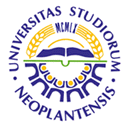 UNIVERSITY OF NOVI SADFACULTY OF AGRICULTURE 21000 NOVI SAD, TRG DOSITEJA OBRADOVIĆA 8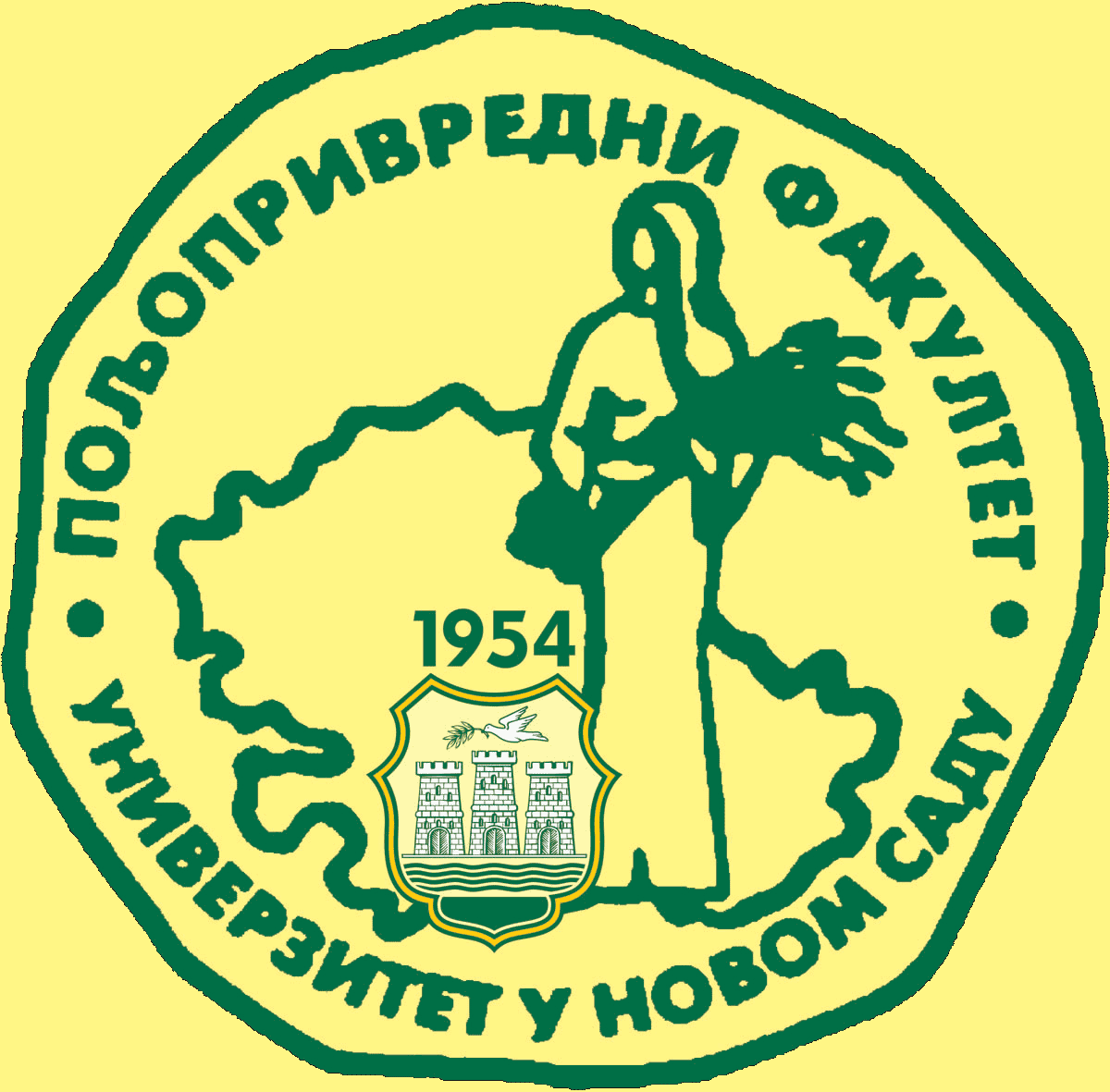 Study Programme AccreditationUNDERGRADUATE ACADEMIC STUDIES                          ANIMAL SCIENCETable 5.2 Course specificationTable 5.2 Course specificationTable 5.2 Course specification